АДМИНИСТРАЦИЯ РЕПЬЁВСКОГО МУНИЦИПАЛЬНОГО РАЙОНА ВОРОНЕЖСКОЙ ОБЛАСТИ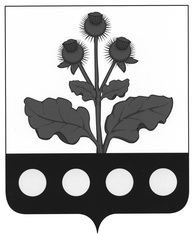 ПОСТАНОВЛЕНИЕ«    »                     2022 г. №      .с. РепьёвкаВ соответствии со статьей 44 Федерального закона от 31 июля 2021 года № 248-ФЗ «О государственном контроле (надзоре) и муниципальном контроле в Российской Федерации», постановлением Правительства Российской Федерации от 25.06.2021 № 990 «Об утверждении Правил разработки и утверждения контрольными (надзорными) органами программы профилактики рисков причинения вреда (ущерба) охраняемым законом ценностям» администрация Репьёвского муниципального района постановляет:Утвердить прилагаемую Программу профилактики рисков причинения вреда (ущерба) охраняемым законом ценностям при осуществлении муниципального земельного контроля на территории Репьёвского муниципального района Воронежской области на 2023 год (далее – Программа).Отделу по экономке, управлению муниципальным имуществом администрации муниципального района, уполномоченному на осуществление муниципального земельного контроля, обеспечить выполнение Программы в пределах своей компетенции.Разместить настоящее постановление на официальном сайте органов местного самоуправления Репьёвского муниципального района в сети «Интернет». 4. Контроль исполнения настоящего постановления возложить на заместителя главы администрации муниципального района Жегульского Ю.И.УТВЕРЖДЕНАпостановлением администрации муниципального районаот ___ ______ 2022 г. № ____ПРОГРАММА профилактики рисков причинения вреда (ущерба) охраняемым законом ценностям при осуществлении муниципального земельного контроля на территории Репьёвского муниципального района Воронежской области на 2023 годРаздел I. Анализ текущего состояния осуществления вида контроля, описание текущего уровня развития профилактической деятельности контрольного (надзорного) органа, характеристика проблем, на решение которых направлена программа профилактики рисков причинения вредаПрограмма профилактики рисков причинения вреда (ущерба) охраняемым законом ценностям при осуществлении муниципального земельного контроля на территории Репьёвского муниципального района Воронежской области на 2023 год (далее – Программа) разработана в соответствии со статьей 44 Федерального закона от 31 июля 2020 г. № 248-ФЗ «О государственном контроле (надзоре) и муниципальном контроле в Российской Федерации», постановлением Правительства Российской Федерации от 25 июня 2021г. № 990 «Об утверждении Правил разработки и утверждения контрольными (надзорными) органами программы профилактики рисков причинения вреда (ущерба) охраняемым законом ценностям» и предусматривает комплекс мероприятий по профилактике рисков причинения вреда (ущерба) охраняемым законом ценностям при осуществлении муниципального земельного контроля на территории Репьёвского муниципального района Воронежской области.Муниципальный земельный контроль на территории Репьёвского муниципального района Воронежской области (далее – муниципальный контроль) осуществляется администрацией Репьёвского муниципального района Воронежской области в лице отдела по экономике, управлению муниципальным имуществом администрации Репьёвского муниципального района Воронежской области (далее – контрольный орган).Предметом муниципального контроля является соблюдение юридическими лицами, индивидуальными предпринимателями, гражданами (далее – контролируемые лица) обязательных требований земельного законодательства в отношении объектов земельных отношений, за нарушение которых законодательством предусмотрена административная ответственность.Объектами муниципального контроля являются:- деятельность, действия (бездействие) контролируемых лиц, в рамках которых должны соблюдаться обязательные требования земельного законодательства, в том числе предъявляемые к контролируемым лицам, осуществляющим деятельность, действия (бездействие);- территории земель, земельные участки и их части независимо от прав на них, расположенные на территории Репьёвского муниципального района Воронежской области.Подконтрольными субъектами при осуществлении муниципального контроля являются контролируемые лица, использующие земли, земельные участки, части земельных участков на территории Репьёвского муниципального района Воронежской области при ведении хозяйственной или иной деятельности, в ходе которой могут быть допущены нарушения обязательных требований, соблюдение которых является предметом муниципального контроля.	В соответствии с Федеральным законом от 26.12.2008 № 294-ФЗ «О защите прав юридических лиц и индивидуальных предпринимателей при осуществлении государственного контроля (надзора) и муниципального контроля» в 2021 году администрацией Репьёвского муниципального района проверки юридических лиц и индивидуальных предпринимателей не планировались и не проводились.	Согласно постановлению Правительства Российской Федерации от 10.03.2022г. № 336 «Об особенностях организации и осуществления государственного контроля (надзора), муниципального контроля» на 2022 год установлены ограничения на проведение контрольных (надзорных) мероприятий, проверок при осуществлении видов  муниципального контроля, порядок организации и осуществления которых регулируются Федеральным законом от 31.07.2020г. № 248-ФЗ «О государственном контроле (надзоре) и муниципальном контроле в Российской Федерации». Таким образом, плановые проверки по муниципальному земельному контролю на 2022 год не планировались.	В рамках проведения внеплановых проверок по муниципальному земельному контролю заявления не поступали.Деятельность администрации Репьёвского муниципального района в рамках осуществления муниципального контроля направлена на обеспечение соблюдения обязательных требований в сфере соблюдения земельного законодательства на территории муниципального района посредством профилактики нарушений обязательных требований, оценки соблюдения юридическими лицами, индивидуальными предпринимателями, гражданами обязательных требований, выявления нарушений обязательных требований, принятия предусмотренных законодательством Российской Федерации мер по пресечению выявленных нарушений обязательных требований, устранению их последствий (или) восстановлению правового положения, существовавшего до возникновения таких нарушений.По поручению Президента Российской Федерации В.В. Путина формирование ежегодных планов проведения плановых контрольных (надзорных) мероприятий, проверок должно осуществляться в соответствии с риск-ориентированным подходом. Начиная с 2023 года плановые контрольные (надзорные) мероприятия, проверки могут проводиться только в отношении объектов, отнесенных к категориям чрезвычайно высокого и высокого риска.Раздел II. Цели и задачи реализации программы профилактики рисков причинения вреда	Цели разработки Программы и проведения профилактической работы:	- предупреждение нарушения подконтрольными субъектами обязательных требований, включая устранение причин, факторов и условий, способствующих возможному нарушению обязательных требований в сфере муниципального контроля;	- предотвращение угрозы причинения, либо причинения вреда (ущерба) охраняемым законом ценностям вследствие нарушений обязательных требований;	- повышение прозрачности системы муниципального контроля;	- устранение существующих и потенциальных условий, причин и факторов, способных привести к нарушению обязательных требований и угрозе причинения, либо причинения вреда;	- формирование моделей социально ответственного, добросовестного, правового поведения контролируемых лиц.	Проведение профилактических мероприятий Программы позволяет решить следующие задачи:	- выявление причин, факторов и условий, способствующих причинению вреда (ущерба) охраняемым законом ценностям и нарушению обязательных требований, определение способов устранения или снижения рисков их возникновения;	- устранение причин, факторов и условий, способствующих возможному причинению вреда (ущерба) охраняемым законом ценностям и нарушению обязательных требований;	- создание системы консультирования подконтрольных субъектов, в том числе с использованием современных информационно-телекоммуникационных технологий;- регулярная ревизия обязательных требований и принятие мер к обеспечению реального влияния на подконтрольную сферу комплекса обязательных требований, соблюдение которых составляет предмет муниципального контроля;- формирование единого понимания обязательных требований у всех участников контрольно-надзорной деятельности;- создание и внедрение мер системы позитивной профилактики; повышение уровня правовой грамотности контролируемых лиц, в том числе путем обеспечения доступности информации об обязательных требованиях и необходимых мерах по их исполнению;	- другие задачи в зависимости от выявленных проблем в регулируемой сфере и текущего состояния профилактической работы.	В Программу возможно внесение изменений и корректировка перечня мероприятий. Изменения в данную часть Программы в случае необходимости вносятся ежемесячно без проведения публичного обсуждения.Раздел III. Перечень профилактических мероприятий, сроки (периодичность) их проведенияМероприятия программы представляют собой комплекс мер, направленных на достижение целей и решение основных задач настоящей Программы. Перечень основных профилактических мероприятий Программы на 2023 год приведен в таблице №1.                                                                                                                                          Таблица № 1Раздел IV. Показатели результативности и эффективности программы профилактики рисков причинения вредаОжидаемый результат Программы - снижение количества выявленных нарушений обязательных требований, требований, установленных муниципальными правовыми актами при увеличении количества и качества проводимых профилактических мероприятий.Для оценки результативности и эффективности Программы устанавливаются следующие показатели результативности и эффективности:а) доля нарушений, выявленных в ходе проведения контрольных (надзорных)  мероприятий, от общего числа контрольных (надзорных)  мероприятий, осуществленных в отношении контролируемых лиц (%).Показатель рассчитывается как процентное соотношение количества нарушений, выявленных в ходе проведения контрольных мероприятий, к общему количеству проведенных контрольных мероприятий;б) доля профилактических мероприятий в объеме контрольных мероприятий  (%).Показатель рассчитывается как отношение количества проведенных профилактических мероприятий к количеству проведенных контрольных мероприятий. Ожидается ежегодный рост указанного показателя. 2. Сведения о достижении показателей результативности и эффективности Программы включаются местной администрацией в состав доклада о виде муниципального контроля в соответствии со статьей 30 Федерального закона 31.07.2020г. № 248-ФЗ «О государственном контроле (надзоре) и муниципальном контроле в Российской Федерации». Об утверждении Программы  профилактики рисков причинения вреда (ущерба) охраняемым законом ценностям при осуществлении  муниципального земельного контроля на территории Репьёвского муниципального района Воронежской области на 2023 годГлава администрациимуниципального районаР.В. Ефименко№Наименованиепрофилактического мероприятияСрок реализацииОтветственные должностные лица1.Информирование посредством размещения на официальном сайте ОМСУ Репьёвского муниципального района:1.1.текстов нормативных правовых актов, регулирующих осуществление муниципального земельного контроляв течение года (по мере необходимости)Начальник  отдела по экономике, управлению муниципальным имуществом1.2.сведений об изменениях, внесенных в нормативные правовые акты, регулирующие осуществление муниципального земельного контроля, о сроках и порядке их вступления в силув течение года (по мере необходимости)Начальник  отдела по экономике, управлению муниципальным имуществом1.3.перечня нормативных правовых актов, содержащих обязательные требования, оценка соблюдения которых является предметом муниципального земельного контроля, а также информацию о мерах ответственности, применяемых при нарушении обязательных требований, с текстами в действующей редакции;поддерживать в актуальном состоянииНачальник  отдела по экономике, управлению муниципальным имуществом1.4.программы профилактики на 2024 г.В течение 5 дней с даты утвержденияНачальник  отдела по экономике, управлению муниципальным имуществом1.5.сведений о способах получения консультаций по вопросам соблюдения обязательных требований;в течении 2023 г, поддерживать в актуальном состоянииНачальник  отдела по экономике, управлению муниципальным имуществом1.6.доклада о муниципальном земельном контролев течение 5 дней с даты утверждения (не позднее 15 марта 2023 г.)Начальник  отдела по экономике, управлению муниципальным имуществом2. Объявление предостережения о недопустимости нарушения обязательных требований в течение года (при наличии оснований)Начальник  отдела по экономике, управлению муниципальным имуществом 3.Консультирование посредством видео-конференц-связи, на личном приеме либо в ходе проведения профилактического мероприятия, контрольного (надзорного) мероприятия в порядке, установленном положением о виде контроляв течение годаНачальник  отдела по экономике, управлению муниципальным имуществом,  специалисты отдела по экономике, управлению муниципальным имуществом4. Профилактический визит в целях информирования контролируемого лица об обязательных требованиях, предъявляемых к его деятельности либо к принадлежащим ему объектам контроля.Ежеквартально, по мере необходимостиНачальник  отдела по экономике, управлению муниципальным имуществом,  специалисты отдела по экономике, управлению муниципальным имуществом